Copyright ©I diritti d'autore (Copyright) del Programma di istruzione/Sillabo in lingua tedesca, francese e italiana, inclusi i relativi documenti, come la Dichiarazione, le Linee guida sulla sicurezza, l'Elenco degli aeromobili e l'Elenco degli istruttori di volo, appartengono alla Federazione Svizzera di Volo a Vela FSVV. Anche per motivi di coerenza, l'intero contenuto è soggetto al diritto d'autore dell'AeCS / FSVV e dei suoi membri registrati come scuola di volo FSVV.La copia e l'uso dei dati e del contenuto in qualsiasi forma da parte di terzi, in particolare da non membri della FSVV, è espressamente vietato. Parimenti, non è consentito copiare oppure modificare elettronicamente o graficamente questi documenti e neppure utilizzarli, parzialmente o nel loro insieme, per la divulgazione in altre pubblicazioni, portali, banche dati o siti in rete L'elaborazione all'interno dei dati originali è consentita unicamente alla Scuola di volo che ha ricevuto il documento dall'AeCS / FSVV ed è espressamente autorizzata come membro della FSVV o come utente concessionario.Eventuali eccezioni richiedono l'esplicito consenso scritto dell'Aero Club Svizzero e della Federazione Volo a Vela Svizzera. Con l'uso di questo documento e di quelli ad esso connessi, l'utente elencato in prima pagina riconosce pienamente le disposizioni inerenti ai diritti d'autore.(Stato: Maggio 2020)LoR 	Elenco delle revisioni (List of Revisions)LoR	REV0 / 04.10.2020LoC	Elenco dei capitoli (List of Chapters)LoC	REV0 / 04.10.2020LoR	REV0 / 04.10.2020LoC	REV0 / 04.10.2020CoL	REV0 / 04.10.2020ToC	REV0 / 04.10.2020LoA	REV0 / 04.10.2020Part 1	REV0 / 04.10.20201.1	REV0 / 04.10.20201.2	REV0 / 04.10.20201.3	REV0 / 04.10.2020Part 2	REV0 / 04.10.20202.1	REV0 / 04.10.20202.2	REV0 / 04.10.20202.3	REV0 / 04.10.20202.4	REV0 / 04.10.20202.5	REV0 / 04.10.20202.6	REV0 / 04.10.20202.7	REV0 / 04.10.20202.8	REV0 / 04.10.2020Part 3	REV0 / 04.10.20203.1	REV0 / 04.10.2020Part 4	REV0 / 04.10.20204.1	REV0 / 04.10.20204.2	REV0 / 04.10.2020CoL	Elenco di conformità (Compliance List)CoL	REV0 / 04.10.2020ToC	IndiceToC	REV0 / 04.10.20201	Allievo	11.1	Archiviazione	11.2	Giustificativi per la formazione teorica	31.3	Giustificativi per la formazione pratica	31.3.1	Panoramica delle figure e delle sequenze	42	Introduzione	52.1	Programma di formazione	52.2	Obiettivo del corso	52.2.1	Conclusione del corso	52.3	Premesse	52.4	Riepilogo delle ore di allenamento minime	52.4.1	Lezioni a distanza	52.4.2	Accredito di esperienza pratica e teorica	62.4.3	Rinnovo	62.5	Metodica per l'istruzione teorica	62.6	Metodica per l'istruzione pratica	62.7	Materiale per l'insegnamento	62.8	Limiti temporali	63	Istruzione teorica	73.1	Materie teoriche e tempo d'insegnamento	74	Istruzione pratica	94.1	Esercizi di volo	91	Manovre di sicurezza e procedura d'uscita	112	Figure acrobatiche di base	133	Figure di livello avanzato	154.2	Riepilogo dei tempi di volo	17LoA	Lista delle abbreviazioniLoA	REV0 / 04.10.2020In questo sillabo vengono utilizzate le seguenti abbreviazioniAllievo-pilotaPart 1	REV0 / 04.10.2020Archiviazione1.1	REV0 / 04.10.2020Dati personaliRequisiti per la formazione soddisfattiDocumenti da archiviareGiustificativi per la formazione teorica1.2	REV0 / 04.10.2020Giustificativi per la formazione pratica1.3	REV0 / 04.10.2020L'addestramento al volo acrobatico comprende almeno 5 ore di volo o 20 voli.Panoramica delle figure e delle sequenzeLa casella nera rappresenta il numero minimo di figure o sequenze, raccomandato per ogni figura, per ottenere l'abilitazione la relativa abilitazione al volo acrobatico. La tabella mostra una sintesi dell'avanzamento dell'allievo e permette di controllare che tutte le manovre richieste siano state esercitate.IntroduzionePart 2	REV0 / 04.10.2020Programma di formazione2.1	REV0 / 04.10.2020Questo programma di formazione per l'abilitazione al volo acrobatico è stato preparato dalla Federazione Svizzera di Volo a Vela (FSVV) e soddisfa i requisiti della Part-SFCL dell'EASA.Il programma descrive l'istruzione necessaria per la formazione teorica e pratica e serve inoltre a supervisionare lo stadio d'apprendimento attuale dell'allievo-pilota.Obiettivo del corso2.2	REV0 / 04.10.2020L'obiettivo del corso è quello di qualificare l'allievo all'acrobazia su aliante.Il corso consiste in due elementi:Istruzione teorica; Esercizi pratici di volo.Conclusione del corsoLa conclusione deve essere confermata dalla scuola di volo nel libretto di volo. L'UFAC può richiedere una copia della pagina del libretto. Il volo acrobatico non viene iscritto nella licenza ma deve essere annotato nel libretto di volo:«Formazione per i privilegi per il volo acrobatico di base, secondo SFCL.200(b) come a Sillabo, conclusa con successo. Nome DTO. Firma HT/CFI.»«Formazione per i privilegi per il volo acrobatico avanzato, secondo SFCL.200(c) come a Sillabo, conclusa con successo. Nome DTO. Firma HT/CFI.»«Formazione al volo acrobatico motorizzato (Privilegi di base/Privilegi avanzati), secondo SFCL.200(d) come a Sillabo, conclusa con successo. Nome DTO. Firma HT/CFI.»Premesse2.3	REV0 / 04.10.2020Prima di iniziare l'istruzione, l'allievo deve:essere in possesso di una SPLdimostrare un'esperienza di almeno 30 ore o 120 atterraggi come PIC su aliante o TMG dopo lo Skill-Test SPL.Riepilogo delle ore d'allenamento minime2.4	REV0 / 04.10.2020La formazione al volo acrobatico deve includere:un'istruzione teorica adeguata ai diritti richiesti;per i privilegi di base, la capacità dell'allievo di eseguire le manovre specificate; per i privilegi avanzati, l'allievo deve avere al minimo 5 ore di volo acrobatico o 20 voli di istruzione al volo acrobatico.Se l'allievo ha seguito un corso di formazione che comprende le manovre necessarie al volo acrobatico con il motore, i privilegi di volo acrobatico previsti (di base o avanzati) includono i privilegi di volo acrobatico a motore acceso.istruzione a distanzaNon applicabileAccredito di esperienza pratica e teoricaPiloti in possesso o che hanno posseduto un'abilitazione al volo acrobatico su TMG secondo FCL.800, possono esercitare i privilegi al volo acrobatico avanzato su TMG con motore acceso. Per esercitare questi privilegi, devono dimostrare l'iscrizione acrobazia secondo Part-FCL nella licenza, oppure disporre di una conferma scritta del BAZL.RinnovoNon applicabile.Metodica per la formazione teorica2.5	REV0 / 04.10.2020Fanno parte della formazione teorica: lo studio individuale, le lezioni in classe, le spiegazioni teoriche supplementari durante la formazione pratica (Longbriefing).Metodica per la formazione di volo2.6	REV0 / 04.10.2020L'addestramento in volo consiste in esercizi pratici di volo. La numerazione delle differenti tappe di istruzione deve essere utilizzata principalmente come riferimento per l'istruzione e come guida generale durante la formazione. Pertanto, gli esercizi e le dimostrazioni non devono seguire per forza la sequenza indicata.L'ordine d'esecuzione e i contenuti devono essere scelti tenendo conto dei seguenti fattori:le capacità e i progressi dell'allievo;le condizioni meteorologiche che possono influenzare il volo; il tempo a disposizione; le considerazioni legate alla configurazione didattica della lezione;le condizioni quadro locali;l'applicabilità dell'esercizio al velivolo utilizzato.Gli esercizi pratici di volo acrobatico devono essere ripetuti fino a quando il candidato raggiunge uno standard sicuro e completo. L'addestramento in DC e l'allenamento da solista sotto supervisione devono essere adatti alla categoria di velivolo e le manovre devono essere limitate a quelle consentite per il tipo specifico utilizzato.Documentazione (parzialmente in tedesco e/o in francese)2.7	REV0 / 04.10.2020Per la formazione teorica serve la seguente documentazione:Ausbildungsunterlagen des SFVS (www.segelflug.ch) [SFVS]Basic aviation knowledge BAK (Aeroclub Svizzero) [AeCS]Manuale VFR della Svizzera (Skyguide), Guida VFR, carta Volo a VelaAviation weather quick reference (MeteoSwiss)Manuale dell'aeromobile (AFM)Meteorologie für Piloten, K.H. Hack [Hack]Segelfliegen, Methodik der Grundausbildung nach EASA, M. Hösli [Hösli]Limitazioni temporali2.8	REV0 / 04.10.2020Non applicabile.Istruzione teoricaPart 3	REV0 / 04.10.2020Materie teoriche e tempo d'insegnamento3.1	REV0 / 04.10.2020Istruzione praticaPart 4	REV0 / 04.10.2020Esercizi di volo4.1	REV0 / 04.10.2020Gli esercizi di volo sono raggruppati come segue:1	Manovre di sicurezza e procedure d'uscita e ripristino2	Figure acrobatiche di base3	Figure acrobatiche avanzate1	Manovre di sicurezza a procedure d'uscita e ripristinoPremessaL'istruzione teorica deve essere conclusa.Elementi di istruzione teorica / LongbriefingSpazio aereo, traffico aereo, altezze minime per ogni singolo elemento allenato, decisione di abbandono del velivolo, procedura radioElementi di istruzione praticaAdeguata sorveglianza dello spazio aereoCaratteristiche del velivolo, pressione sui comandi ecc.Volo lento e stallo: positivo e negativoEntrata e uscita dalla vite: positiva e negativa, secondo AFMUscita da una spirale verticale e da assetti di volo estremiUscita da un assetto di volo verticale (evitare le discese di coda)Ristabilire il normale assetto di volo in caso di disorientamento in volo rovescioComportamento del velivolo e uso dei comandi in prossimità della VneScivolata (Slip)Resistenza del motore in volo (se applicabile)DocumentazioneAFM del velivolo utilizzatoCartina VAC e informazioni ADObiettiviSo controllare l'aereo entro i suoi limitiSo ristabilire con sicurezza il velivolo dopo uno stallo (positivo e negativo)So uscire rapidamente e in sicurezza da una vite e da una spirale verticaleObiettivo personale:ObiettiviPunti positiviPunti da migliorareObiettivi per il prossimo voloOsservazioni2	Figure di base del volo acrobaticoPremessaTappo d'istruzione 1 conclusa.Elementi di istruzione teorica / LongbriefingImpatto delle condizioni meteorologiche (visibilità, base delle nubi, vento)Spazio aereo (altri traffici aerei)Elementi di istruzione pratica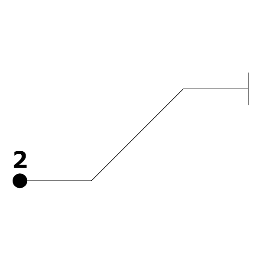 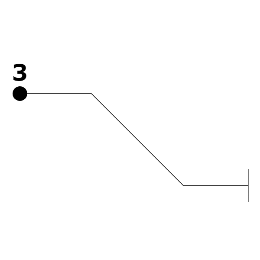 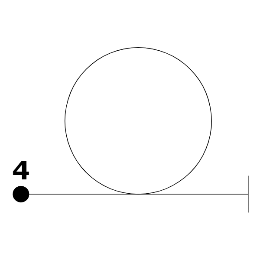 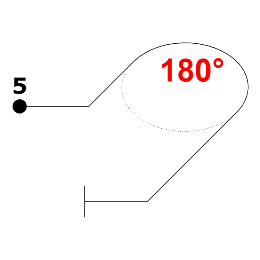 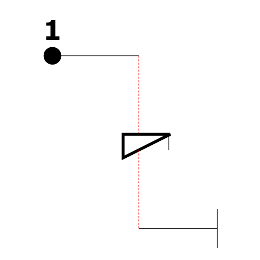 Volo in salita e in discesa a 45° come figura acrobaticaLooping positivoVirata sfogataLazy Eight (2 virate sfogate in forma di otto)ViteDocumentazione (parzialmente in tedesco e/o in francese)AFMSFCL.200 Regole di volo acrobaticoObiettivisono in grado di eseguire le figure imposte singolarmente o in sequenza durante un programmaObiettivo personale:ObiettiviPunti positiviPunti da migliorareObiettivi per il prossimo voloOsservazioni3	Figure avanzatePremessaTappa di istruzione 1 conclusa.AvvertenzaAlla fine della formazione, l'allievo deve aver fatto almeno 5 ore di volo o 20 voli di istruzione al volo acrobatico.Elementi di istruzione teorica / LongbriefingImpatto delle condizioni meteorologiche (visibilità, base delle nubi, vento)Spazio aereo (altri traffici aerei)Elementi di istruzione pratica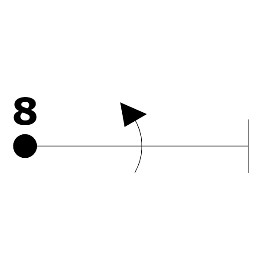 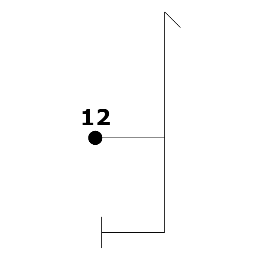 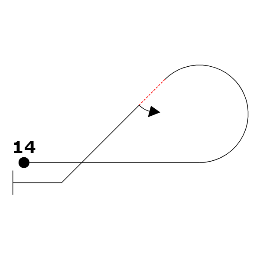 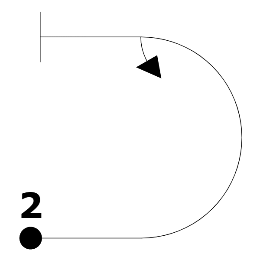 ChandelleLazy EightTonneauLoopingVolo rovescio+RenversementImmelmannAltre figure acrobaticheSequenze, programmiDocumentazioneAFMSFCL.200 Regole di volo acrobaticoObiettiviHo eseguito almeno 20 voli o fatto 5 ore di istruzione al volo acrobaticoSono in grado di eseguire correttamente le figure acrobatiche di base e avanzate singolarmente e in sequenza in un programmaObiettivo personale:ObiettiviPunti positiviPunti da migliorareObiettivi per il prossimo voloOsservazioniRiepilogo dei tempi di volo4.2	REV0 / 04.10.2020Vedi capitolo 1.3.DataEdizioneRevisione (REV)Modifiche04.10.202010Prima edizioneRiferimentoCapitoloSFCL.200Capitolo 2AbbreviazioneAbbreviazioneAbbreviazioneDefinizioneDefinizione(A)(A)AeroplaneAeroplaneABBABBAbbreviationsAbbreviationsADADAdministrationAdministrationADFADFAutomatic Direction FindingAutomatic Direction FindingAFMAFMAircraft Flight ManualAircraft Flight ManualAGLAGLAbove Ground LevelAbove Ground LevelATCATCAir Traffic ControlAir Traffic ControlATOATOApproved Training OrganisationApproved Training OrganisationATPLAirline Transport pilot LicenceAirline Transport pilot LicenceBAKBAKBasic Aviation KnowledgeBasic Aviation KnowledgeBFCLBalloon Flight Crew LicensingBalloon Flight Crew LicensingBPLBalloon Pilot LicenceBalloon Pilot LicenceCDICDICourse Deviation IndicatorCourse Deviation IndicatorCFICFIChief Flight InstructorChief Flight InstructorCGCGCentre of GravityCentre of GravityCoLCoLCompliance ListCompliance ListCPCPCover PageCover PageCPLCommercial Pilot LicenceCommercial Pilot LicenceCTRCTRControl zoneControl zoneDABSDABSDaily Airspace Bulletin SwitzerlandDaily Airspace Bulletin SwitzerlandDFDFDirection FinderDirection FinderDMEDMEDistance Measuring EquipmentDistance Measuring EquipmentDTODTODeclared Training OrganisationDeclared Training OrganisationEASAEASAEuropean Aviation Safety AgencyEuropean Aviation Safety AgencyETAETAEstimated Time of ArrivalEstimated Time of Arrivalecc.ecc.ecceteraecceteraEUEuropean UnionEuropean UnionFCLFCLFlight Crew LicensingFlight Crew LicensingFOCAFOCAFederal Office of Civil AviationFederal Office of Civil AviationftftfeetfeetGGGravity accelerationGravity accelerationGNSSGNSSGlobal Navigation Satellite SystemGlobal Navigation Satellite SystemHTHTHead of TrainingHead of TrainingIASIASIndicated Air SpeedIndicated Air SpeedICAOICAOInternational Civil Aviation OrganisationInternational Civil Aviation OrganisationkmkmkilometrekilometreLAPLLAPLLight Aircraft Pilot LicenceLight Aircraft Pilot LicenceLoALoALog of AbbreviationsLog of AbbreviationsLoCLoCList of Effective ChaptersList of Effective ChaptersLoRLoRLog of RevisionsLog of RevisionsNAVNAVNavigationNavigationNDBNDBNon-Directional BeaconNon-Directional BeaconNMNMNautical MileNautical MileNoNumberNumberNOTAMNOTAMNotice To AirmenNotice To AirmenOBSOBSOmni Bearing SelectorOmni Bearing SelectorOFPOFPOperational Flight PlanOperational Flight PlanORAORAOrganisation Requirements for AircrewOrganisation Requirements for AircrewPAPIPAPIPrecision Approach Path IndicatorPrecision Approach Path IndicatorPICPICPilot In CommandPilot In CommandPOHPOHPilot’s Operating HandbookPilot’s Operating HandbookPPAAPPAAPower / Performance / Analyse / ActionPower / Performance / Analyse / ActionPPLPrivate Pilot LicencePrivate Pilot LicenceQDMQDMMagnetic bearing to a stationMagnetic bearing to a stationR/TRadiotelephonyRadiotelephonyREVREVRevisionRevisionROCROCRate of climbRate of climbRPMRPMRevolution Per MinuteRevolution Per MinuteSFCLSailplane Flight Crew LicensingSailplane Flight Crew LicensingSPLSPLSailplane Pilot LicenceSailplane Pilot LicenceTMTMTraining ManualTraining ManualTMATMATerminal areaTerminal areaTMGTMGTouring Motor GliderTouring Motor GliderToCToCTable of ContentTable of ContentTOCTOCTop Of ClimbTop Of ClimbTODTODTop Of DescendTop Of DescendVACVACVisual Approach ChartVisual Approach ChartVASIVASIVisual Approach Slope IndicatorVisual Approach Slope IndicatorVClimbVClimbClimb speedClimb speedVDFVDFVHF Direction FindingVHF Direction FindingVFRVFRVisual Flight RulesVisual Flight RulesVHFVHFVery High FrequencyVery High FrequencyVORVORVHF Omnidirectional RangeVHF Omnidirectional RangeVXVXBest angle of climb speedBest angle of climb speedVYVYBest rate of climb speedBest rate of climb speedCognome:Nome:Licenza-Nr.:Firma:Firma HT / CFI:Data: «Capitolo 1» di questo programma di istruzione Pagina del libretto di volo con l'iscrizione acrobaziaFirma HT / CFI:Data:Nome dell'istruttore di teoria:Data:Firma:Esercizio di voloTempo di volo DCTempo di volo dasolistaNumero di voliDataFirma FI(S)123456789101112131415161718192021222324252627Totali:(20)Totali:(5:00)(5:00)Assetti di volo insolitiVolo lentoRibaltamento e ripresaVirate stretteScivolataRiaccensione del motore in voloVite e uscita dalla viteRipresa dopo una spirale verticaleRipresa da assetti di volo insolitiAcrobazia di baseVolo in salita e in discesa a 45°LoopingVirata sfogataLazy eightViteAcrobazia avanzataChandelleLazy eightTonneauLoopingImmelmannRenversementVolo rovescioSequenza sinistraSequenza destraProgramma acro (minimo 6 Figure)Sequenza da solistaPrestazioni umane e limiti fisiciDisorientamento spazialeMal d'ariaSollecitazioni corporali, forze gravitazionali g-positive e g- negativeEffetti del velo grigio, nero e rosso (Grey-, Black- and Redout)Adattamento delle cinture di sicurezzaPreparazione mentale al voloTemi tecniciLegislazione relativa al volo acrobatico, incluso protezione dell'ambiente e riduzione del rumorePrincipi dell'aerodinamica, inclusi volo ad alta velocità, volo lento, stallo, vite, vite piatta e vite rovesciaInflusso del vento sul volo acrobaticoLimiti operativi generali della cellula e del motore (se applicabile)Limiti operativi per categoria e tipo di velivoloLimiti operativi generali delle cellule e dei motori (se applicabile)Limiti di velocità (aliante)Posizione ottimale e calcolo del baricentroLimiti consentiti di escursione dei comandi, limitazioniMultipli di carico simmetrici (relativo al tipo, se applicabile)Carichi g di rotazione (relativo al tipo, se applicabile)Manovre di volo acrobatico e procedura di ripristinoParametri inizialiProgrammazione e sequenza delle figureManovre di rotazioneLoopingFigure combinateEntrata e uscita dalla vite, vite stazionaria, vite piatta, vite accelerata e vite rovesciaAltezze minime, perdite di quotaVoli con passeggeriAllacciare le cinture di sicurezzaSpiegazioni preparatorieProcedure d'emergenzaFattori di rischio sanitarioComunicazione durante il voloMal d'ariaProcedure d'emergenzaUscita da posizioni estremeEsercitazione d'uscita d'emergenza e sull'uso del paracadute (se indossato)Informazioni sul volo acrobatico da competizioneVolo acrobatico da competizione in SvizzeraCatalogo ArestiFAI Sporting Code, Section 6, Part 2BriefingTempo di volo DCTempo di voloda solistaNumero di voliDebriefingVelivolo0:200:30-1-20:10Aliante / TMG Raggiunti Parzialmente raggiunti Non raggiuntiBriefingTempo di volo DCTempo di voloda solistaNumero di voliDebriefingVelivolo0:151:000:303-100:15Aliante / TMG Raggiunti Parzialmente raggiunti Non raggiuntiBriefingTempo di volo DCTempo di voloda solistaNumero di voliDebriefingVelivolo0:303:001:0010-150:15Aliante / TMG Raggiunti Parzialmente raggiunti Non raggiunti